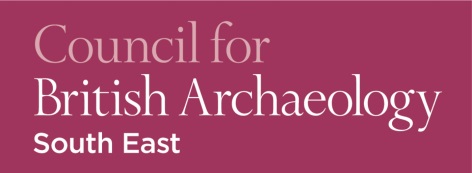 CBA South-East Conference 2016: Pots, Palaces, Parks: Archaeology in the South East AD 1000-1700 Recital Room, Sevenoaks School, Kent: Saturday 19th November 2016This day conference brings together presentations from community archaeology projects and academic research, revealing new discoveries and fascinating insights into the medieval and post-medieval period of south-east Britain. The talks exhibit the variety of methods and techniques, both innovative and traditional, now being used to shed light on sites and landscapes across the region, spanning over 700 years of history.Arrival, registration, and coffee							10.15Dr Martyn Allen (Chair, CBA South-East)						10.45Introduction to the dayNathalie Cohen (National Trust)							11.00National Trust sites in Kent and Sussex: archaeology at Winchelsea, Bodiam and KnoleMike Brace (University of Winchester)						11:30Some of the story of St Mary Magdalen leprosy hospital, through the potteryRichard Savage (Surrey Archaeological Society)					12.00Excavations at Woking Palace, Surrey Lunch and posters								12.30CBA South East Annual General Meeting						13:15Andy Mayfield (Kent County Council)						13.45LiDAR, landscapes, and community archaeology at Randall Manor					                                                   Andy Margetts (Archaeology Southeast (UCL) and University of Exeter)		 14:15‘The Hayworth’, herds and husbandryCoffee										14.45Anne Bone (South Downs National Park)						15:15Secrets of the High Woods—community archaeology in the South Downs National ParkDr Amanda Richardson — Keynote speaker (University of Chichester)		15:45Leaps and bounds: deer parks and fallow deer in constructions of English national identity from the 16th to 	the early 18th centuryClose										16:15Tickets£16.00 for CBA South-East members and students, £20.00 for non-membersFor further details and booking information, please visit our website athttp://www.cbasouth-east.org/events/cbase-annual-conference/or email the organiser, Victoria Owen, studentrep@cbasouth-east.org 